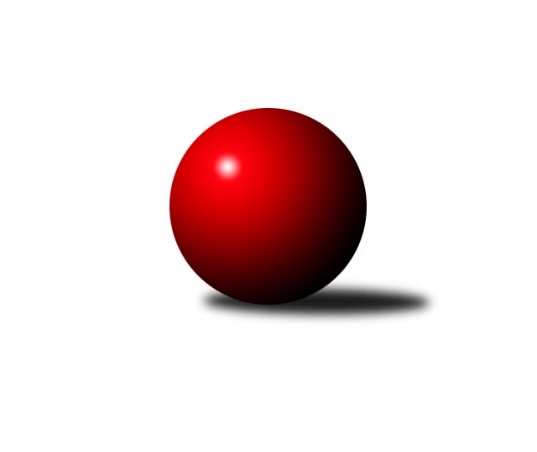 Č.20Ročník 2023/2024	6.4.2024Nejlepšího výkonu v tomto kole: 3207 dosáhlo družstvo: KK Konstruktiva Praha 2. KLZ A 2023/2024Výsledky 20. kolaSouhrnný přehled výsledků:Kuželky Aš	- KK Kosmonosy 	5:3	3118:3112	12.5:11.5	6.4.SKK Rokycany	- KK Jiří Poděbrady	6:2	3168:2979	16.0:8.0	6.4.TJ Bižuterie Jablonec nad Nisou	- KK Konstruktiva Praha 	2:6	3017:3207	9.5:14.5	6.4.Kuželky Aš	- SKK Rokycany	8:0	       kontumačně		27.3.Tabulka družstev:	1.	SK Žižkov Praha	17	16	1	0	106.0 : 30.0 	259.5 : 148.5 	 3252	33	2.	KK Konstruktiva Praha	17	13	0	4	97.0 : 39.0 	258.5 : 149.5 	 3258	26	3.	SKK Rokycany	17	11	1	5	79.5 : 56.5 	220.0 : 188.0 	 3234	23	4.	KK Jiří Poděbrady	17	7	0	10	54.0 : 82.0 	168.0 : 240.0 	 3078	14	5.	Kuželky Aš	18	5	1	12	54.0 : 90.0 	185.5 : 246.5 	 3050	11	6.	KK Kosmonosy	17	4	0	13	49.5 : 86.5 	184.5 : 223.5 	 3113	8	7.	TJ Bižuterie Jablonec nad Nisou	17	2	1	14	40.0 : 96.0 	164.0 : 244.0 	 3035	5Podrobné výsledky kola:	 Kuželky Aš	3118	5:3	3112	KK Kosmonosy 	Kristýna Repčíková	129 	 133 	 108 	106	476 	 1:3 	 485 	 136	109 	 117	123	Hana Mlejnková	Marie Hertel	123 	 120 	 128 	123	494 	 2:2 	 500 	 115	138 	 122	125	Kateřina Holubová	Klára Egererová	129 	 130 	 135 	120	514 	 2:2 	 505 	 115	119 	 144	127	Tereza Nováková	Ivona Mašková	128 	 139 	 145 	150	562 	 3.5:0.5 	 531 	 123	139 	 129	140	Jana Burocková	Andrea Ječmenová	142 	 144 	 128 	124	538 	 1:3 	 565 	 141	159 	 138	127	Pavlína Říhová	Martina Pospíšilová	129 	 140 	 114 	151	534 	 3:1 	 526 	 114	135 	 146	131	Karolína Kovaříkovározhodčí: Ota Maršát st.Nejlepší výkon utkání: 565 - Pavlína Říhová	 SKK Rokycany	3168	6:2	2979	KK Jiří Poděbrady	Lucie Vrbatová	122 	 148 	 147 	135	552 	 3:1 	 517 	 142	129 	 130	116	Dita Kotorová	Eva Kotalová	149 	 138 	 127 	117	531 	 2:2 	 540 	 141	129 	 141	129	Zdeňka Dejdová	Alice Tauerová	122 	 141 	 116 	129	508 	 1:3 	 495 	 125	116 	 123	131	Jana Takáčová	Lenka Findejsová	135 	 112 	 140 	116	503 	 2:2 	 490 	 124	123 	 122	121	Lada Tichá	Monika Kalousová	136 	 138 	 136 	130	540 	 4:0 	 468 	 110	122 	 111	125	Michaela Moravcová	Daniela Pochylová	134 	 124 	 148 	128	534 	 4:0 	 469 	 114	115 	 132	108	Magdaléna Moravcovározhodčí: Roman PytlíkNejlepší výkon utkání: 552 - Lucie Vrbatová	 TJ Bižuterie Jablonec nad Nisou	3017	2:6	3207	KK Konstruktiva Praha 	Zdeňka Kvapilová	126 	 107 	 93 	120	446 	 0:4 	 533 	 130	136 	 130	137	Petra Najmanová	Iveta Seifertová st.	111 	 134 	 137 	141	523 	 3:1 	 521 	 127	132 	 133	129	Marie Chlumská	Lenka Stejskalová	132 	 136 	 128 	130	526 	 1.5:2.5 	 536 	 132	131 	 140	133	Tereza Chlumská	Olga Petráčková	146 	 123 	 120 	139	528 	 3:1 	 499 	 129	128 	 113	129	Martina Starecki	Jana Florianová	127 	 111 	 124 	122	484 	 1:3 	 558 	 123	131 	 153	151	Jana Čiháková	Jana Gembecová	116 	 127 	 142 	125	510 	 1:3 	 560 	 166	136 	 130	128	Hana Kovářovározhodčí: Jiří TůmaNejlepší výkon utkání: 560 - Hana Kovářová	 Kuželky Aš		8:0		SKK Rokycanyrozhodčí: Václav MašekKONTUMACEPořadí jednotlivců:	jméno hráče	družstvo	celkem	plné	dorážka	chyby	poměr kuž.	Maximum	1.	Jana Čiháková 	KK Konstruktiva Praha 	559.33	375.5	183.9	4.8	7/7	(603)	2.	Lenka Boštická 	SK Žižkov Praha	559.06	369.6	189.4	4.4	6/7	(598)	3.	Olga Petráčková 	TJ Bižuterie Jablonec nad Nisou	557.59	372.6	185.0	5.6	7/7	(623)	4.	Lucie Vrbatová 	SKK Rokycany	553.21	365.4	187.8	4.4	7/7	(598)	5.	Lucie Řehánková 	SK Žižkov Praha	552.67	371.3	181.3	5.1	6/7	(587)	6.	Hana Kovářová 	KK Konstruktiva Praha 	551.39	365.2	186.2	4.9	7/7	(596)	7.	Blanka Mizerová 	SK Žižkov Praha	551.17	368.0	183.2	4.1	7/7	(595)	8.	Daniela Pochylová 	SKK Rokycany	550.82	368.8	182.0	4.5	7/7	(578)	9.	Marie Chlumská 	KK Konstruktiva Praha 	548.35	375.5	172.9	8.7	6/7	(607)	10.	Zdeňka Dejdová 	KK Jiří Poděbrady	548.19	368.8	179.4	5.5	7/7	(598)	11.	Kateřina Katzová 	SK Žižkov Praha	547.14	372.4	174.8	6.1	5/7	(606)	12.	Jana Florianová 	TJ Bižuterie Jablonec nad Nisou	544.92	369.9	175.0	4.3	7/7	(589)	13.	Blanka Mašková 	SK Žižkov Praha	544.86	368.3	176.6	5.7	7/7	(587)	14.	Lenka Findejsová 	SKK Rokycany	543.44	364.1	179.4	6.7	7/7	(579)	15.	Karolína Kovaříková 	KK Kosmonosy 	542.67	361.8	180.9	4.3	7/7	(580)	16.	Monika Kalousová 	SKK Rokycany	542.12	367.6	174.5	5.3	6/7	(578)	17.	Lada Hessová 	SKK Rokycany	540.29	361.4	178.9	6.1	7/7	(594)	18.	Jana Bínová 	KK Kosmonosy 	540.06	364.6	175.5	6.4	6/7	(560)	19.	Martina Starecki 	KK Konstruktiva Praha 	539.60	366.5	173.1	5.6	7/7	(575)	20.	Andrea Ječmenová 	Kuželky Aš	539.40	366.5	172.9	7.9	5/7	(584)	21.	Tereza Chlumská 	KK Konstruktiva Praha 	539.06	366.6	172.5	7.1	6/7	(565)	22.	Hedvika Mizerová 	SK Žižkov Praha	533.13	366.3	166.9	6.8	7/7	(600)	23.	Jana Burocková 	KK Kosmonosy 	533.00	360.7	172.3	6.8	6/7	(570)	24.	Martina Pospíšilová 	Kuželky Aš	531.52	364.5	167.0	6.6	7/7	(585)	25.	Dita Kotorová 	KK Jiří Poděbrady	529.75	369.9	159.9	10.2	5/7	(566)	26.	Alice Tauerová 	SKK Rokycany	527.53	364.2	163.3	6.6	7/7	(569)	27.	Ivona Mašková 	Kuželky Aš	525.42	363.3	162.2	8.3	7/7	(579)	28.	Petra Najmanová 	KK Konstruktiva Praha 	524.39	366.1	158.3	9.0	7/7	(548)	29.	Marie Hertel 	Kuželky Aš	515.39	360.0	155.4	10.7	7/7	(550)	30.	Jana Takáčová 	KK Jiří Poděbrady	514.42	355.3	159.1	8.2	6/7	(561)	31.	Tereza Nováková 	KK Kosmonosy 	512.88	348.6	164.3	7.3	5/7	(581)	32.	Lenka Stejskalová 	TJ Bižuterie Jablonec nad Nisou	512.75	358.4	154.3	8.7	6/7	(559)	33.	Michaela Moravcová 	KK Jiří Poděbrady	511.88	363.8	148.0	14.2	6/7	(569)	34.	Lucie Dlouhá 	KK Kosmonosy 	511.80	344.5	167.4	8.6	5/7	(560)	35.	Iveta Seifertová  st.	TJ Bižuterie Jablonec nad Nisou	510.34	355.1	155.2	10.7	7/7	(551)	36.	Magdaléna Moravcová 	KK Jiří Poděbrady	505.90	356.7	149.2	10.3	7/7	(554)	37.	Hana Mlejnková 	KK Kosmonosy 	502.91	350.1	152.9	11.1	7/7	(535)	38.	Klára Egererová 	Kuželky Aš	492.53	343.5	149.0	11.2	5/7	(574)	39.	Kristýna Repčíková 	Kuželky Aš	489.29	342.8	146.5	12.3	6/7	(538)	40.	Veronika Fajtová 	Kuželky Aš	484.20	340.0	144.2	10.6	6/7	(508)	41.	Jana Gembecová 	TJ Bižuterie Jablonec nad Nisou	465.42	330.2	135.2	15.5	6/7	(536)	42.	Miroslava Utikalová 	Kuželky Aš	460.60	325.2	135.4	16.0	5/7	(481)	43.	Zdeňka Kvapilová 	TJ Bižuterie Jablonec nad Nisou	455.39	333.6	121.8	17.2	7/7	(511)		Edita Koblížková 	KK Konstruktiva Praha 	559.00	374.0	185.0	6.0	1/7	(559)		Pavlína Říhová 	KK Kosmonosy 	552.22	367.3	184.9	6.1	3/7	(569)		Anna Sailerová 	SK Žižkov Praha	546.00	378.0	168.0	10.5	1/7	(554)		Markéta Kopčíková 	Kuželky Aš	544.50	376.5	168.0	8.0	1/7	(554)		Emilie Somolíková 	KK Konstruktiva Praha 	541.00	373.8	167.3	7.0	2/7	(577)		Naděžda Novotná 	KK Konstruktiva Praha 	540.75	361.8	178.9	4.3	4/7	(572)		Dagmar Jedličková 	Kuželky Aš	537.75	375.8	162.0	9.5	2/7	(567)		Marta Kořanová 	SKK Rokycany	537.00	373.0	164.0	6.0	1/7	(537)		Eva Václavková 	KK Konstruktiva Praha 	533.25	362.5	170.8	6.3	2/7	(574)		Hana Dragounová 	SK Žižkov Praha	533.00	349.0	184.0	7.0	1/7	(533)		Adéla Dlouhá 	KK Kosmonosy 	533.00	352.0	181.0	7.0	1/7	(562)		Tereza Votočková 	KK Kosmonosy 	529.75	369.3	160.5	6.7	4/7	(567)		Lada Tichá 	KK Jiří Poděbrady	517.50	354.7	162.8	8.1	3/7	(589)		Nikola Sobíšková 	KK Kosmonosy 	514.67	365.3	149.3	7.0	3/7	(563)		Lenka Honzíková 	KK Jiří Poděbrady	514.05	360.2	153.9	9.0	4/7	(546)		Michaela Košnarová 	KK Jiří Poděbrady	514.00	361.0	153.0	10.3	3/7	(536)		Eva Kotalová 	SKK Rokycany	512.00	357.0	155.0	8.3	2/7	(532)		Kateřina Holubová 	KK Kosmonosy 	508.25	356.0	152.3	9.0	3/7	(550)		Iveta Seifertová  ml.	TJ Bižuterie Jablonec nad Nisou	505.75	353.5	152.3	10.1	4/7	(544)		Jitka Vavřinová 	KK Jiří Poděbrady	504.00	351.7	152.3	8.7	3/7	(522)		Irini Sedláčková 	SK Žižkov Praha	502.33	345.7	156.7	14.3	3/7	(513)		Vlasta Kohoutová 	KK Jiří Poděbrady	501.25	352.8	148.5	13.8	2/7	(542)		Barbora Králová 	SK Žižkov Praha	498.00	368.5	129.5	16.0	2/7	(507)		Zuzana Holcmanová 	KK Jiří Poděbrady	493.50	352.0	141.5	14.5	2/7	(558)		Lucie Martínková 	KK Jiří Poděbrady	489.00	353.0	136.0	15.0	1/7	(489)		Sabrina Zapletalová 	KK Kosmonosy 	487.33	349.7	137.7	12.7	3/7	(513)		Nikola Stehlíková 	Kuželky Aš	465.67	332.6	133.1	13.9	3/7	(547)		Iva Kunová 	TJ Bižuterie Jablonec nad Nisou	428.00	305.5	122.5	17.5	2/7	(441)		Andrea Pytlíková 	SKK Rokycany	405.00	297.0	108.0	21.5	2/7	(449)Sportovně technické informace:Starty náhradníků:registrační číslo	jméno a příjmení 	datum startu 	družstvo	číslo startu4900	Eva Kotalová	06.04.2024	SKK Rokycany	2x25723	Kateřina Holubová	06.04.2024	KK Kosmonosy 	2x
Hráči dopsaní na soupisku:registrační číslo	jméno a příjmení 	datum startu 	družstvo	Program dalšího kola:21. kolo			-- volný los -- - Kuželky Aš	13.4.2024	so	10:00	KK Kosmonosy  - TJ Bižuterie Jablonec nad Nisou	13.4.2024	so	10:00	KK Jiří Poděbrady - SK Žižkov Praha	13.4.2024	so	11:30	KK Konstruktiva Praha  - SKK Rokycany	Nejlepší šestka kola - absolutněNejlepší šestka kola - absolutněNejlepší šestka kola - absolutněNejlepší šestka kola - absolutněNejlepší šestka kola - dle průměru kuželenNejlepší šestka kola - dle průměru kuželenNejlepší šestka kola - dle průměru kuželenNejlepší šestka kola - dle průměru kuželenNejlepší šestka kola - dle průměru kuželenPočetJménoNázev týmuVýkonPočetJménoNázev týmuPrůměr (%)Výkon2xPavlína ŘíhováKosmonosy5658xHana KovářováKonstruktiva 110.555603xIvona MaškováAš5626xJana ČihákováKonstruktiva 110.165587xHana KovářováKonstruktiva 5601xPavlína ŘíhováKosmonosy108.595655xJana ČihákováKonstruktiva 5583xIvona MaškováAš108.015623xLucie VrbatováRokycany5523xTereza ChlumskáKonstruktiva 105.815368xZdeňka DejdováPoděbrady5404xLucie VrbatováRokycany105.8552